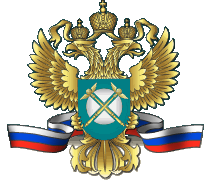 УПРАВЛЕНИЕ ФЕДЕРАЛЬНОЙ АНТИМОНОПОЛЬНОЙ СЛУЖБЫПО ТЮМЕНСКОЙ ОБЛАСТИ. Тюмень,  ул. Холодильная, 58а                                                      тел. 50-31-55________ от____________Тюменским строителям рассказали о новом порядке обжалования действий органов власти и сетевиков, препятствующих в строительстве.    12 апреля 2016 года заместитель руководителя Тюменского УФАС России, Поткина И.В, выступила на очередном общем собрании Союза строителей Тюменской области с докладом об обжаловании в сфере строительства.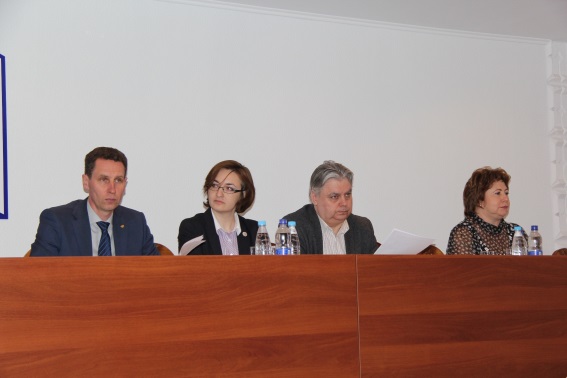 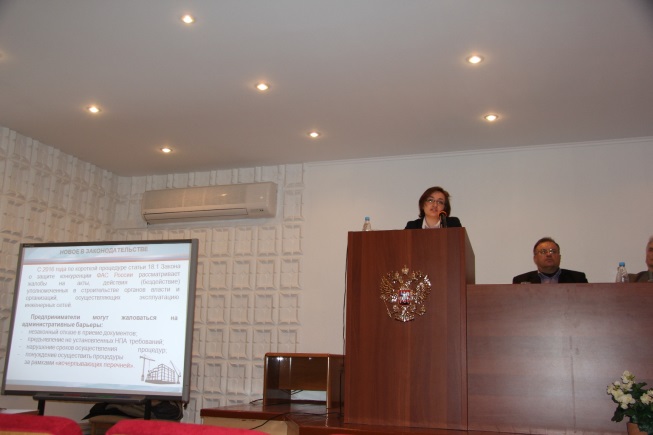 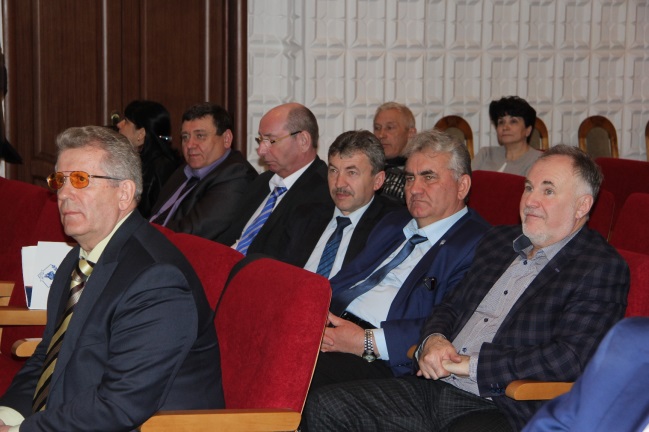 Строителям рассказали о вступивших в 2016 году изменениях в антимонопольное законодательство, предусматривающих возможность предпринимателей жаловаться на определенные административные барьеры, которые возникают в сфере строительства по вине органов власти  или организаций, осуществляющих эксплуатацию инженерных сетей. Указанные жалобы должны быть рассмотрены антимонопольным органом в течение 7 дней. Руководитель Управления                                                       И.В. Веретенников 